Тел/факс (34753) 2-13-63, ОКПО 04281846, ОГРН 1020200624278, ИНН 0208000909, КПП 020801001ҠАРАР                                                       ПОСТАНОВЛЕНИЕ  “11”декабрь 2018 й            № 146                 “11” декабря 2018 г.Об утверждении правил формирования, ведения и обязательного опубликования перечня муниципального имущества свободных от прав третьих лиц  предусмотренного Федеральным законом  «О развитии малого  и среднего предпринимательства в Российской Федерации»В соответствии с федеральным законом от 24 июля 2007 года №209-ФЗ «О развитии малого и среднего предпринимательства в Российской Федерации» и пункта 4.1 Постановления Российской Федерации от 21 августа 2010 года №645,  Администрация сельского поселения Старобалтачевский         сельсовет муниципального  района  Балтачевский  район  Республики  Башкортостан ПОСТАНОВЛЯЕТ:1. Утвердить правила формирования, ведения и обязательного опубликования перечня муниципального имущества свободного от прав третьих лиц предусмотренного частью 4 статьи  18 Федерального закона           «О развитии  малого и среднего предпринимательства в Российской Федерации» и перечень муниципального имущества по предоставлению имущественной поддержки субъектам малого и среднего предпринимательства в сельском поселении Старобалтачевский сельсовет муниципального района Балтачевский район Республики Башкортостан согласно приложениям 1,2 к настоящему постановлению.2. Управляющему  делами обеспечить публикацию на официальном сайте Администрации сельского поселения Старобалтачевский сельсовет муниципального района Балтачевский район Республики Башкортостан.3. Контроль за исполнением настоящего постановления оставляю за собой. Глава    сельского поселения Старобалтачевский сельсовет                                                 Э.Р.Галимзянов	БАШҠОРТОСТАН  РЕСПУБЛИКАҺЫБАЛТАС РАЙОНЫМУНИЦИПАЛЬ РАЙОНЫНЫҢ ИҪКЕ БАЛТАС АУЫЛ СОВЕТЫ АУЫЛБИЛӘМӘҺЕ ХАКИМИӘТЕ452980, Иҫке Балтас, Совет урамы, 48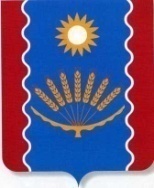 АДМИНИСТРАЦИЯ СЕЛЬСКОГОПОСЕЛЕНИЯ СТАРОБАЛТАЧЕВСКИЙСЕЛЬСОВЕТ МУНИЦИПАЛЬНОГО  РАЙОНАБАЛТАЧЕВСКИЙ  РАЙОН РЕСПУБЛИКИ  БАШКОРТОСТАН452980, Старобалтачево, ул.Советская, 48